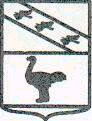 Льговский Городской Совет депутатов Р Е Ш Е Н И Еот 20 октября 2020 года  № 67О порядке учета предложений по проекту решенияЛьговского Городского Совета депутатов «О внесении изменений и дополнений в Устав муниципального образования «Город Льгов» Курской области» и порядке участия граждан в обсуждении проекта решения 	Руководствуясь пунктом 4 статьи 44 Федерального закона от 6 октября 2003 №131-ФЗ «Об общих принципах организации местного самоуправления в Российской Федерации», Льговский Городской Совет депутатов РЕШИЛ:1. При учете предложений руководствоваться «Порядком учета  предложений по проекту решения Льговского Городского Совета депутатов «О внесении изменений и дополнений в Устав муниципального образования «Город Льгов» Курской области», утвержденным Решением Льговского Городского Совета от 31 мая 2011 №45.2. Порядок участия граждан в обсуждении проекта определяется «Порядком участия граждан в обсуждении проекта решения Льговского Городского Совета депутатов «О внесении изменений и дополнений в Устав муниципального образования «Город Льгов» Курской области», утвержденным Решением Льговского Городского Совета от 31 мая 2011 №45.3. Утвердить состав комиссии по обсуждению проекта Решения, приему и учету предложений по нему, согласно прилагаемому приложению.4. Поручить комиссии по обсуждению проекта Решения, приему и учету предложений по нему:-обобщить и систематизировать предложения по проекту Решения;-обобщенные и систематизированные материалы представить в Льговский Городской Совет депутатов.5. Настоящее Решение подлежит официальному опубликованию (обнародованию) в установленном порядке и  вступает в силу со дня его официального опубликования (обнародования).Председатель  Льговского Городского Совета депутатов                                                   Ю.П. СкобелевГлава города Льгова Курской области                                                                          В.В. ВоробьёвПриложение  к Решению Льговского Городского Совета депутатов от 20 октября  2020 года № 67СОСТАВ КОМИССИИпо обсуждению проекта Решения Льговского ГородскогоСовета депутатов «О внесении изменений и дополнений в Устав муниципального образования «Город Льгов» Курской области»Скобелев Юрий Петрович – Председатель Льговского Городского Совета депутатов;Татаренко Марина Владимировна – депутат Льговского Городского Совета депутатов;Самсонов Егор Вячеславович  – депутат Льговского Городского Совета депутатов;Савенков Андрей Евгеньевич – и.о. руководителя аппарата Льговского Городского Совета депутатов;Гладилина Ольга Ивановна – начальник юридического отдела Администрации города Льгова;Картышов Леонид Петрович – управляющий делами Администрации города Льгова.